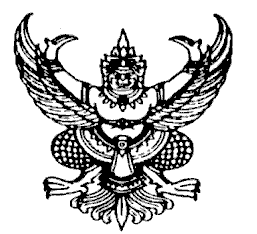   ประกาศองค์การบริหารส่วนตำบลพิหารแดงเรื่อง  สอบราคาซื้อรถยนต์บรรทุก (ดีเซล)  ขนาด  ๑  ตัน  ปริมาตรกระบอกสูบไม่ต่ำกว่า  ๒,๔๐๐  ซีซี ขับเคลื่อน  ๒  ล้อ แบบดับเบิ้ลแค็บ  จำนวน 1 คัน ------------------------------------------------------------		ด้วยองค์การบริหารส่วนตำบลพิหารแดง  มีความประสงค์จะสอบราคาซื้อรถยนต์บรรทุก (ดีเซล)  ขนาด  ๑  ตัน  ปริมาตรกระบอกสูบไม่ต่ำกว่า  ๒,๔๐๐  ซีซี ขับเคลื่อน  ๒  ล้อ แบบดับเบิ้ลแค็บ  จำนวน 1 คัน  โดยมีคุณสมบัติและรายละเอียดดังนี้	1. รถบรรทุก (ดีเซล) ขนาด 1 ตัน 2. ขับเคลื่อน 2 ล้อ แบบดับเบิ้ลแค็บ 3. ปริมาตรกระบอกสูบ ไม่ต่ำกว่า 2,400 ซีซี4. ห้องโดยสารเป็นแบบดับเบิ้ลแคบ 4 ประตู  5. เป็นกระบะสำเร็จรูป 6. เป็นราคารวมเครื่องปรับอากาศ 7. ราคารวมภาษีสรรพสามิต    (รายละเอียดคุณลักษณะตามเอกสารแนบท้ายประกาศสอบราคาซื้อ)ราคากลาง (ราคาตามมาตรฐานกำหนด)   787,000.-  บาท (-เจ็ดแสนแปดหมื่นเจ็ดพันบาทถ้วน-) ผู้มีสิทธิเสนอราคาดังนี้ 1.  เป็นผู้มีอาชีพขายพัสดุที่สอบราคาซื้อดังกล่าว 2.  ไม่เป็นผู้ที่ถูกแจ้งเวียนชื่อเป็นผู้ทิ้งงานของทางราชการ รัฐวิสาหกิจ หรือหน่วยการบริหารราชการส่วนท้องถิ่นในขณะที่ยื่นซองสอบราคา  3.  ไม่เป็นผู้ได้รับเอกสิทธิ์หรือความคุ้นกัน ซึ่งอาจปฏิเสธไม่ยอมขึ้นศาลไทย เว้นแต่ รัฐบาลของผู้เสนอราคาได้ มีคำสั่งให้สละสิทธิ์ความคุ้มกันเช่นว่านั้น  4.  ไม่เป็นผู้มีผลประโยชน์ร่วมกันกับผู้เสนอราคารายอื่นที่เข้าเสนอราคาให้แก่องค์การบริหารส่วนตำบลพิหารแดง ณ วันประกาศสอบราคา หรือไม่เป็นผู้กระการอันเป็นการขัดขวางการแข่งขันราคาอย่างเป็นธรรมในการสอบราคาซื้อครั้งนี้ 5. ผู้เสนอราคาต้องเป็นตัวแทนจำหน่ายผู้แทนจำหน่ายโดยตรง 6. ผู้เข้าเสนอราคาต้องส่งตัวอย่างแคตตาล็อกหรือแบบรูปและรายละเอียดไปพร้อมกับใบเสนอราคา ๗. บุคคลหรือนิติบุคคลที่จะเข้าเป็นคู่สัญญาต้องไม่อยู่ในฐานะเป็นผู้ไม่แสดงบัญชีรายรับรายจ่าย หรือแสดงบัญชีรายรับรายจ่ายไม่ถูกต้องครบถ้วนในสาระสำคัญ ๘. บุคคลหรือนิติบุคคลที่จะเข้าเป็นคู่สัญญากับหน่วยงานภาครัฐซึ่งได้ดำเนินการจัดซื้อจัดจ้างด้วยระบบอิเล็กทรอนิกส์ (e-Government Procurement : e-GP) ต้องลงทะเบียนในระบบอิเล็กทรอนิกส์ของกรมบัญชีกลางที่เว็บไซต์ศูนย์ข้อมูลจัดซื้อจัดจ้างภาครัฐ ๙. คู่สัญญาต้องรับและจ่ายเงินผ่านบัญชีธนาคาร เว้นแต่การจ่ายเงินแต่ละครั้งซึ่งมีมูลค่าไม่เกินสามหมื่นบาทคู่สัญญาอาจจ่ายเป็นเงินสดก็ได้-๒-กำหนดยื่นซองสอบราคา ในวันที่  ๗  สิงหาคม  ๒๕๖๐ ถึง วันที่  ๒๑  สิงหาคม  ๒๕๖๐  ระหว่างเวลา 08.30 น. ถึง 16.30  น.  ณ. ที่ทำการองค์การบริหารส่วนตำบลพิหารแดง   ในวันและเวลาราชการ และในวันที่  ๒๒  สิงหาคม  ๒๕๖๐  ระหว่างเวลา  08.30 น. ถึง 16.30 น. ณ ศูนย์รวมข้อมูลข่าวสารการซื้อการจ้างขององค์การบริหารส่วนตำบลระดับอำเภอ (ชั้นล่าง ณ ที่ว่าการอำเภอเมืองสุพรรณบุรี)กำหนดเปิดซองสอบราคา ในวันที่   ๒๓  สิงหาคม  ๒๕๖๐  ตั้งแต่เวลา ๑๐.00 น.  เป็นต้นไปจนกว่าจะแล้วเสร็จ  ณ.  ศูนย์รวมข้อมูลข่าวสารการซื้อการจ้างขององค์การบริหารส่วนตำบลระดับอำเภอ (ชั้นล่าง ณ ที่ว่าการอำเภอเมืองสุพรรณบุรี)ผู้สนใจติดต่อขอรับเอกสารสอบราคาซื้อ ในราคาชุดละ   ๕00.-   บาท (-ห้าร้อยบาทถ้วน-)ได้ที่องค์การบริหารส่วนตำบลพิหารแดง  ในระหว่างวันที่   ๗  สิงหาคม ๒๕๖๐  ถึง  วันที่  ๒๑  สิงหาคม  ๒๕๖๐  ระหว่างเวลา 08.30 น. ถึง 16.30 น.  ในวันเวลาราชการ หรือสอบถามทางโทรศัพท์หมายเลข        ๐-๓๕๔๕-๐๕๕๕-๘  ดูรายละเอียดในเว็บไซด์ www.pihandang.go.th , www.gprocurement.co.th         ในวันและเวลาราชการ  ประกาศ  ณ  วันที่   ๗   เดือน  สิงหาคม   พ.ศ.  25๖๐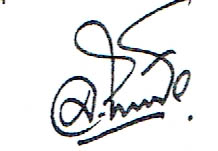          (ลงชื่อ)       (นายจรินทร์   แว่นแก้ว)     นายกองค์การบริหารส่วนตำบลพิหารแดง